Word-schema’s bij DC op je weektaak!In dit document vind je twee schema’s om een eigen weektaakplanning te maken:In het eerste schema staan de suggesties van Documentatiecentrum wél vermeld. Dit schema kun je dan ook gebruiken als je het fijn vindt om onze suggesties als basis te nemen, maar daar zelf aanpassingen in door te voeren. Het tweede schema is leeg. Jij en/of je leerling kan een volledig eigen jaarplanning maken. Als jij als leerkracht een planning maakt, zorg dan wel voor voldoende De leerling kiest-weken: zo draag je bij aan keuzevrijheid en autonomie van de leerling, die zo belangrijk zijn gebleken voor de motivatie voor het begrijpend lezen. Per week is er ruimte voor een boektitel, en voor je eigen aantekeningen. Schrijf bijvoorbeeld eerst op met welk thema je wanneer bezig bent in de klas en zoek daar later passende titels bij. 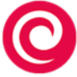 Groep 5:                       -suggesties van Documentatiecentrum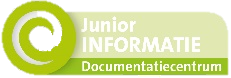 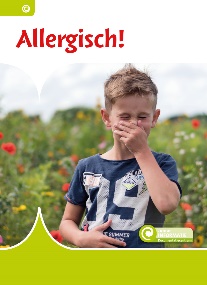 Groep 5: je eigen jaarplanning met                       &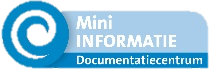 Week 33 (16-08)zomervakantiezomervakantieWeek 34 (23-08)De leerling kiest-week (zomervakantie midden & zuid)De leerling kiest-week (zomervakantie midden & zuid)Week 35 (30-08)De leerling kiest-week (zomervakantie zuid)De leerling kiest-week (zomervakantie zuid)Week 36 (06-09)Zonne-energie07-09:Duurzame DinsdagWeek 37 (13-09)Wat speelt er in je groep?-weekWeek 38 (20-09)De leerling kiest-week Week 39 (27-09)De dj 06-10 t/m 17-10:KBW ‘21: Worden wat je wilWeek 40 (04-10)Dierendag04-10:DierendagWeek 41 (11-10)De schaapherder06-10 t/m 17-10:KBW ‘21: Worden wat je wilWeek 42 (18-10)De leerling kiest-week (herfstvakantie noord & midden)De leerling kiest-week (herfstvakantie noord & midden)Week 43 (25-10)De leerling kiest-week (herfstvakantie zuid)De leerling kiest-week (herfstvakantie zuid)Week 44 (01-11)Spinnen HerfstWeek 45 (08-11)De leerling kiest-week Week 46 (15-11)Kinderrechten 20-11:
Dag van de Rechten v/h KindWeek 47 (22-11)Wat speelt er in je groep?-weekWeek 48 (29-11)De leerling kiest-week Week 49 (06-12)De leerling kiest-week 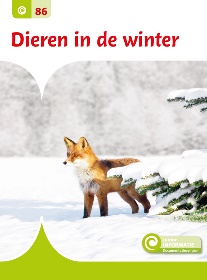  Week 50 (13-12)Dieren in de winter WinterWeek 51 (20-12)SneeuwWinterWeek 52 (27-12)kerstvakantie kerstvakantie Week 1 (03-01)kerstvakantie kerstvakantie Week 2 (10-01)De leerling kiest-week Week 3 (17-01)Wat speelt er in je groep?-weekWeek 4 (24-01)Wintersporten*WinterWeek 5 (31-01)De leerling kiest-week Week 6 (07-02)De leerling kiest-week Week 7 (14-02)Carnaval26-02 t/m 01-03:CarnavalWeek 8 (21-02)De leerling kiest-week (voorjaarsvakantie noord)De leerling kiest-week (voorjaarsvakantie noord)Week 9 (28-02)De leerling kiest-week (voorjaarsvakantie midden & zuid)De leerling kiest-week (voorjaarsvakantie midden & zuid)Week 10 (07-03)De leerling kiest-week Week 11 (14-03)Allergisch!  Lente/HooikoortsperiodeWeek 12 (21-03)Verliefd 21-03 t/m 25-03:Week van de LentekriebelsWeek 13 (28-03)Wat speelt er in je groep?-weekWeek 14 (04-04)Het Nederlands Openluchtmuseum  04-04 t/m 10-04: Nationale MuseumweekWeek 15 (11-04)Pasen10-04 t/m 18-04:Goede Week & PasenWeek 16 (18-04)Het Suikerfeest01-04 t/m 03-05: Ramadan & SuikerfeestWeek 17 (25-04)Herdenken en vieren op 4 en 5 mei04-05 & 05-05:Dodenherdenking & BevrijdingsdagWeek 18 (02-05)meivakantie meivakantie Week 19 (09-05)De leerling kiest-week Week 20 (16-05)MuggenLenteWeek 21 (23-05)De leerling kiest-week Week 22 (30-05)De fiets03-06:Werelddag van de FietsWeek 23 (06-06)Wat speelt er in je groep?-weekWeek 24 (13-06)De leerling kiest-week Week 25 (20-06)ZwemmenZomerWeek 26 (27-06)IJsZomerWeek 27 (04-07)De caravanBijna vakantieWeek 28 (11-07)De leerling kiest-week (zomervakantie midden)De leerling kiest-week (zomervakantie midden)Week 29 (18-07)De leerling kiest-week (zomervakantie midden & noord)De leerling kiest-week (zomervakantie midden & noord)Week 30 (25-07)zomervakantie zomervakantie Week 33 (16-08)zomervakantiezomervakantieWeek 34 (20-08) (zomervakantie midden & zuid) (zomervakantie midden & zuid)Week 35 (27-08) (zomervakantie zuid) (zomervakantie zuid)Week 36 (06-09)Week 37 (13-09)Week 38 (20-09)Week 39 (27-09)Week 40 (04-10)Week 41 (11-10)Week 42 (18-10) (herfstvakantie noord & midden) (herfstvakantie noord & midden)Week 43 (25-10) (herfstvakantie zuid) (herfstvakantie zuid)Week 44 (01-11)Week 45 (08-11)Week 46 (15-11)Week 47 (22-11)Week 48 (29-11)Week 49 (30-11) Week 50 (06-12)Week 51 (13-12)Week 52 (27-12)kerstvakantie kerstvakantie Week 1 (31-01)kerstvakantie kerstvakantie Week 2 (10-01)Week 3 (17-01)Week 4 (24-01)Week 5 (31-01)Week 6 (07-02)Week 7 (14-02)Week 8 (21-02) (voorjaarsvakantie noord) (voorjaarsvakantie noord)Week 9 (28-02) (voorjaarsvakantie midden & zuid) (voorjaarsvakantie midden & zuid)Week 10 (07-03)Week 11 (14-03)Week 12 (21-03)Week 13 (28-03)Week 14 (04-04)Week 15 (11-04)Week 16 (18-04)Week 17 (25-04)Week 18 (02-05)meivakantie meivakantie Week 19 (09-05)Week 20 (16-05)Week 21 (23-05)Week 22 (30-05)Week 23 (06-06)Week 24 (13-06)Week 25 (20-06)Week 26 (27-06)Week 27 (04-07)Week 28 (11-07) (zomervakantie midden) (zomervakantie midden)Week 29 (18-07) (zomervakantie midden & noord) (zomervakantie midden & noord)Week 30 (25-07)zomervakantie zomervakantie 